STANDARD 5: INITIATIVE AND SELF-DIRECTION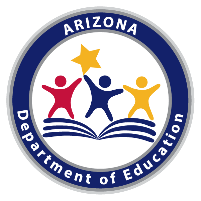 The Workplace Professional Skills should be used in tandem with the technical standards.  The Core Actions are descriptions of the Measurement Criteria. High School students should strive to meet the Level One-Novice descriptions.  Level Two through Level Four offer teachers and students the accomplishments to be obtained beyond the Novice level. The aim of this standard is to enable the individual to exercise initiative and self-direction in the workplace. Measurement CriteriaMeasurement CriteriaCore ActionsCore ActionsLevel OneNoviceLevel TwoApproaching ProficiencyLevel ThreeProficientLevel FourExpert/Leader1.0Functions independently within the organizational structure1.1Performs necessary tasksPerforms job assignments independentlyVolunteers for additional work assignmentsPerforms unassigned tasks needed to complete the work within boundaries defined by employerEngages in activities for good of organization outside scope of practice, e.g., organizes community service events1.0Functions independently within the organizational structure1.2Strives to improve personal delivery of servicesMeets organizational goal for customer satisfaction, e.g., greets customersOffers additional service to customersAdjusts delivery of service based on customer feedbackProposes new policies to improve customer satisfaction rating1.0Functions independently within the organizational structure1.3Improves personal performance/ behaviors continuouslyDemonstrates focus and drive for resultsMonitors personal performance and behaviors in the workplaceAdjusts personal performance and behaviors to meet work requirements and for continuous improvementSeeks 360 degree input, e.g., performance feedback from supervisors, colleagues, customers2.0Adapts to changing conditions and expectations in the organization2.1Adjusts to changeIdentifies impact of changed conditions on personal jobMaintains focus on positive benefits of change rather than the change itselfAligns personal behavior and job performance to changed conditionsAssesses the effect of organizational change on personal and professional values2.0Adapts to changing conditions and expectations in the organization2.2Cooperates respectfully with colleaguesAcknowledges that changing work conditions affect self and othersTreats colleagues with respect under stressful conditionsFosters an environment of collaboration/cooperation within the organization during times of changeRecommends strategies for reducing workplace stress during times of change2.0Adapts to changing conditions and expectations in the organization2.3Maintains productivityIdentifies resources and tools necessary to meet changed conditionsCompletes training in order to meet new conditionsMaintains productivity in times of organizational uncertaintyEvaluates external changes for potential impact on the organization3.0Pursues career advancement opportunities within an organization or field3.1Articulates requirements for job openingsTracks job openingsCompares job openingsEvaluates conditions/parameters of job openingsComposes job descriptions3.0Pursues career advancement opportunities within an organization or field3.2Prepares for career advancementConducts self-assessment of knowledge, skills, and behaviors in relation to long-term career goalsDevelops a learning plan aligned to career advancement goalsPursues job openings within organization or field that align with career goals when applicableAdjusts career goals to meet changing interests and opportunities3.0Pursues career advancement opportunities within an organization or field3.3Pursues formal learning opportunitiesEnrolls in trainings that are aligned to organizational goals, both web-based and on siteParticipates in organizational programs for career advancement, e.g., tuition benefit assistanceObtains additional certifications where availablePersists to achieve career goals, e.g., builds resume, continues education3.0Pursues career advancement opportunities within an organization or field3.4Builds learning relationshipsSeeks mentors and role models for career guidanceShares information and informal learning opportunities in the workplace with colleaguesBuilds learning relationships with colleagues and fellow workers in the fieldRequests expert assistance from colleagues3.0Pursues career advancement opportunities within an organization or field3.5Applies new resourcesFamiliarizes oneself with new resources, e.g., learns to operate new equipment, trains on new softwareDemonstrates skill development with new resourcesMasters new resources to promote self in organizationDevelops new resources4.0Generates innovative ideas, methods, or devices contributing to organizational resources and goals4.1Innovates to improve productivityAsks questions of supervisor to clarify assignmentsInvestigates alternative resources to complete assignment, e.g., internet, industry journalsConnects new ideas to the work at hand within parameters/ approvals set by organizationDevelops a plan to increase productivity based on research, e.g., analysis of organizational data4.0Generates innovative ideas, methods, or devices contributing to organizational resources and goals4.2Recommends improvements on processes, products, servicesExamines rationale for methods and devices used in the workplaceIdentifies problems and inefficiencies in the workplaceRecommends ways to complete a process, improve products and services, e.g., timesaving, cost-effective, less labor intensiveDiagnoses needs of organization, e.g., operational assessment4.0Generates innovative ideas, methods, or devices contributing to organizational resources and goals4.3Uses technology to increase productivity/profitsInvestigates resources or opportunities using technology tools and software applicationsExperiments with tools, processes, or ideas uncovered from research in order to solve a problemApplies evidence drawn from technology to support or improve methodsProduces information that results in increased assets, e.g., intellectual property, devices, products, processes, or methods5.0Exercises leadership in the workplace5.1Engages individual strengthsArticulates how strengths of self and others contribute to the organizationDraws upon the strengths of self and others to accomplish workInspires team and colleagues to accomplish the workMentors others5.0Exercises leadership in the workplace5.2Manages work plansPrioritizes tasks and activitiesCreates a work plan that identifies roles, tasks, timelineImplements a work planDevelops strategic and tactical plans5.0Exercises leadership in the workplace5.3Plans for unanticipated challengesArticulates requirements for workflowPlans for anticipated interruptions to one’s workflow, e.g., plans for vacations, holidays; identifies resources available to fill gaps in workflowPlans for unanticipated changes to workflow, e.g., family sick leave, maternity leave, issues with tools, people.Monitors business flow to ensure planned outcomes5.0Exercises leadership in the workplace5.4Pursues workplace solutions/ improvementsIdentifies problems and inefficiencies in the workplaceProposes solutions and improvementsRecommends more effective ways to complete a process, e.g., an improvement planLeads implementation of improvement plan and/or processes